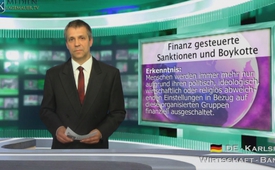 Finanz gesteuerte Sanktionen und Boykotte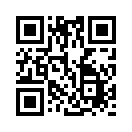 Mit dem Thema »Finanz gesteuerte Sanktionen und Boykotte« in den Abend mit Klagemauer TV, herzlich willkommen. Kriegsgeschehen, Terror und...Mit dem Thema »Finanz gesteuerte Sanktionen und Boykotte« in den Abend mit Klagemauer TV, herzlich willkommen.

is. Kriegsgeschehen, Terror und Katastrophen im Fernsehen bei Chips und Bier mitzuverfolgen ist die eine Sache. Mit Haut und Haar plötzlich selber von all dem betroffen zu sein, eine ganz andere. Haben Sie gewusst dass weltweit gerade mehr Menschen mittellos auf der Flucht sind als wie etwa Deutschland Einwohner hat? Dasselbe gilt für Sanktionen und finanzielle Boykotte. In bequemer Fernsehstellung mit zu verfolgen, was organisierte Kreise gerade über Russland, dem Iran und anderen unbequemen Ländern verhängen, ist die eine Sache. Eine ganz andere Sache dagegen ist es, feststellen zu müssen, das dieselben Kreise zunehmend auch über ganz gewöhnlichen Zivilpersonen wie Ihnen und mir Sanktionen und finanzielle Boykotte verhängen. Anders gesagt: Was mit den Bankeinlagen jüngst gestürzter Staatspräsidenten und sonst wie andersdenkender Personen geschehen ist, könnte ohne weiteres schon morgen auch mit ihrem Bankguthaben geschehen, verehrter Zuschauer. Das so genannte »Einfrieren von Bankkonten« gehört, wie jemand es ausgedrückt hat, zum Suchtverhalten kriegstreiberischer Supermächte. Das Einfrieren, sprich unverfrorene Wegnehmen von Sparguthaben ist trotz Dauerbeklagung gleichen Schicksals von Juden im Zweiten Weltkrieg, Teil der alltäglichen Berichterstattung geworden. Hauptmedien berichten darüber unbegreiflicher Weise in gelassener Selbstverständlichkeit und teils spürbarer Genugtuung.
Wussten Sie, verehrte Zuschauer, dass ohne Wissen der Öffentlichkeit bereits neue Bankengesetze in Kraft sind, die z.B. Religiösen Gemeinschaften hemmungslos Kredite verweigern? Wer nun denkt, dies könne aufgrund unserer hochgelobten Glaubensfreiheit oder Antidiskriminierungsgesetze unmöglich so sein, der irrt. Klagemauer TV hat Zeugenaussagen überprüft und als wahrhaftig befunden: unter diesen neuen Bankgesetzen spielt es keine Rolle mehr, wie viele finanzielle Sicherheiten eine Person aufzuweisen hat. Selbst absolut kreditwürdigen Personen mit einwandfreiem Leumund werden Kredite verweigert, sobald sich deren Einnahmen auch nur schon zum Beispiel aus Spenden zusammensetzen. Wir von Klagemauer TV haben es uns erlaubt, die Probe aufs Exempel zu machen. So zum Beispiel bei Banken wie etwa der UBS, Credit Suisse, aber auch Hypovereinsbank, Migros Bank, Raiffeisen usw.. Das Ergebnis war jeweils nach wenigen Minuten Verhandlung immer das gleiche. Unumwunden sagten die Bankfachleute unseren Antragstellern ins Gesicht, dass sie wohl keinen Kredit erhalten würden. Nach genauer Ergründung zeigte es sich, dass die Kreditunwürdigkeit nicht etwa wie vorgegeben mit irgendeiner Spendensituation, sondern vielmehr mit deren politisch-ideologisch-religiöser Ausrichtung zu tun hatte. Kurz um: deren Ziele stimmten nicht mit den Interessen der Bank überein. Selbst nach einwandfreien Nachweisen der Kreditfähigkeit usw. hielten die Banker unerschütterlich an Ihrem Urteil der Kreditunwürdigkeit fest. Ein komplett rechtswidriges Verhalten. Fazit: es mag derzeit bequem sein, den gesamten Zahlungsverkehr zunehmend mit Kreditkarten oder elektronischem Geld zu tätigen. Immer mehr Beobachter aus aller Welt bezeugen jedoch, dass das elektronische Geld von organisierten Menschengruppen kontrolliert wird, die unsere Zahlungsfähigkeit zunehmend von der Übereinstimmung mit ihrer eigenen politischen, ideologischen oder religiösen Überzeugung abhängig machen. Um es auf den Punkt zu bringen: von Tag zu Tag zeigt es sich erschreckender, dass Menschen, nur weil sie politisch, ideologisch, wirtschaftlich oder religiös nicht im Gleichschritt mit diesen organisierten Gruppen marschieren, auf Knopfdruck finanziell ausgeschaltet, sprich »eingefroren« werden. Es ist auch zu beachten, wie Bargeldzahler immer mehr mit Sonderspesen bedrängt werden. Zum Schluss noch ein Zitat aus der Schweiz: »Wenn wir diese Gleichschaltungszwänge durch die elektronische Geld-Diktatur nicht endlich demokratisch verweigern, finanzieren wir als Volk unsere eigene Unterwerfung unter diese fremdartigen Herren. Orwell lässt wieder mal grüßen«. Zitat Ende.. Ja, niemand möchte unter ein fremdes Joch gezwungen werden. Wir von Klagemauer TV hoffen, sie daher auch morgen wieder bei uns begrüßen zu dürfen, denn Wahrheit macht frei. Schönen Abend.von is.Quellen:Eingereichte KlageDas könnte Sie auch interessieren:#Bargeld - www.kla.tv/BargeldKla.TV – Die anderen Nachrichten ... frei – unabhängig – unzensiert ...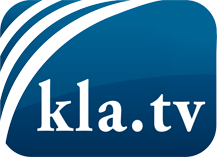 was die Medien nicht verschweigen sollten ...wenig Gehörtes vom Volk, für das Volk ...tägliche News ab 19:45 Uhr auf www.kla.tvDranbleiben lohnt sich!Kostenloses Abonnement mit wöchentlichen News per E-Mail erhalten Sie unter: www.kla.tv/aboSicherheitshinweis:Gegenstimmen werden leider immer weiter zensiert und unterdrückt. Solange wir nicht gemäß den Interessen und Ideologien der Systempresse berichten, müssen wir jederzeit damit rechnen, dass Vorwände gesucht werden, um Kla.TV zu sperren oder zu schaden.Vernetzen Sie sich darum heute noch internetunabhängig!
Klicken Sie hier: www.kla.tv/vernetzungLizenz:    Creative Commons-Lizenz mit Namensnennung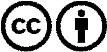 Verbreitung und Wiederaufbereitung ist mit Namensnennung erwünscht! Das Material darf jedoch nicht aus dem Kontext gerissen präsentiert werden. Mit öffentlichen Geldern (GEZ, Serafe, GIS, ...) finanzierte Institutionen ist die Verwendung ohne Rückfrage untersagt. Verstöße können strafrechtlich verfolgt werden.